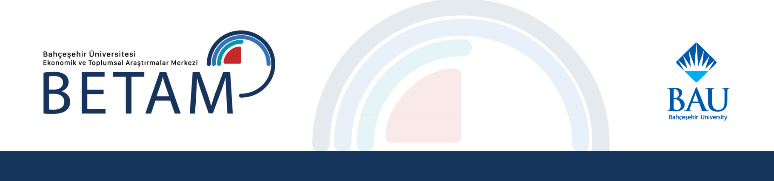 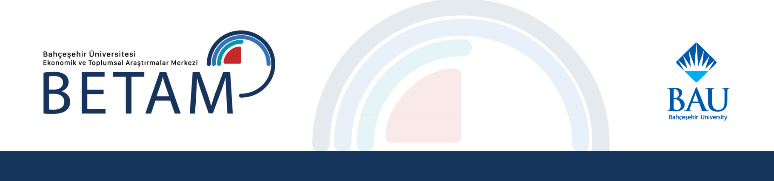 İŞSİZLİK TOPLAMDA DÜŞMEYE DEVAM EDERKEN LİSE ALTI MEZUNLARDA ARTTISeyfettin Gürsel*, Saliha Tanrıverdi**Yönetici özetiMevsim etkilerinden arındırılmış verilere göre 2023 yılı dördüncü çeyrekte istihdamdaki kişi sayısı bir önceki çeyreğe kıyasla 195 binlik artışla 31 milyon 867 bin seviyesine yükselirken işsiz sayısı 137 bin azalmış, sonuçta işgücünde 57 bin artış yaşanmıştır. İstihdam seviyesindeki artışa rağmen işsiz seviyesindeki hızlı düşüş sonucu işsizlik oranı 0,4 yüzde puan gerileyerek yüzde 8,8’e inmiştir. İşsizlik oranındaki düşüş devam etmektedir ve 2023 yılı boyunca tüm çeyreklerde tek hanede seyretmiştir. Bu dönemden önceki son tek haneli işsizlik oranı 2018 yılının ilk çeyreğindeki yüzde 9,9’luk işsizlik oranıdır. Mevsim etkilerinden arındırılmış sektörel istihdam verilerine bakıldığında hizmetler sektöründe 174 binlik artış yaşandığı görülmektedir (yüzde 0,9). İnşaat istihdamı 34 bin artarken (yüzde 1,7), sanayi istihdamında artış 29 bin (yüzde 0,4) olarak gerçekleşmiştir. Tarım istihdamı ise bir önceki çeyreğe göre 42 bin kişi azalmıştır (yüzde 0,9).Mevsim etkilerinden arındırılmış genç (15-24 yaş arası) işsizlik oranı 1 puanlık azalışla yüzde 15,9 olarak gerçekleşmiştir. Genç kadınlarda işsizlik oranı 0,5 puan azalarak yüzde 21,8 olmuş, genç erkeklerdeki işsizlik oranı ise 1,3 puan gerileyerek 12,7 olarak kaydedilmiştir. Böylece genç kadın ve erkek işsizlik oranlarındaki toplumsal cinsiyet farkı 8,3 puandan 9,1 puana yükselmiştir.Mevsim etkilerinden arındırılmamış verilere göre bir önceki çeyreğe kıyasla Lise altı eğitim grubunda işsizlik oranı 0,5 puan artmış, diğer tüm gruplarda ise düşmüştür. Lise mezunlarında düşüş 0,9 puan olurken, mesleki veya teknik lise mezunlarında düşüş 0,7 puandır. Yükseköğretim mezunlarında işsizlik oranı ise 2,1 puan düşerek eğitim grupları arasında en yüksek düşüş olarak kaydedilmiştir. 2023 yılı üçüncü çeyrekte bir önceki çeyreğe kıyasla uzun süreli işsizlik oranı toplamda yüzde 21 seviyesinde gerçekleşmiştir. Erkeklerde uzun süreli işsizlik oranı yüzde 17,4’ten yüzde 16’ya gerilerken, kadınlarda bu oran yüzde 26,9’dan yüzde 27’ye yükselmiştir. GirişBetam İşgücü Piyasası Görünümü (İPG) aylık notlarının yanı sıra üç aylık İPG notlarını 2021 Kasım ayından bugüne yayınlıyor. Kısaca hatırlatmak gerekirse, TÜİK Ocak 2021’de her ay yayınladığı işgücü istatistiklerini «üç aylık ortalamalar» yerine «aylık» verilerle yayınlamaya başlamıştı. Ancak aylık veriler eğitim düzeyleri, kayıtlılık, işsizlik süreleri gibi pek çok konuyu kapsam dışı bıraktığı için, TÜİK 2021’den itibaren üç ayda bir, çok daha geniş kapsama sahip «çeyreklik» istatistikleri de ayrıca yayınlama kararı almıştı. Bir süre sonra da sektör istihdam verilerinin aylık düzeyde aşırı oynaklık sergilediğini gözlemleyen TÜİK, bu verileri de aylık istatistiklerin kapsamının dışında bırakarak çeyreklik istatistiklere aktardı.Bu gelişmelere paralel olarak Betam da aylık İPG notlarına ek olarak üç ayda bir sektör istihdamları, eğitim düzeyleri itibariyle işsizlik ve uzun süreli işsizlik konularını kapsayan Çeyreklik İPG araştırma notlarını yayınlamaktadır. İşsiz sayısında azalma ve işgücünde artışMevsim etkilerinden arındırılmış verilere göre 2023 yılı dördüncü çeyrekte istihdamdaki kişi sayısı bir önceki çeyreğe kıyasla 195 binlik artış göstererek 31 milyon 867 bin seviyesine yükselirken işsiz sayısı 137 bin azalmış, sonuçta işgücünde 57 bin artış yaşanmıştır. (Şekil 1, Tablo 1). Çeyrekten çeyreğe istihdam artışı yüzde 0,6’dır. İstihdam artışlarında ivme 2023 boyunca düşük seyretmiştir. Şekil 1 : Mevsim etkilerinden arındırılmış işgücü göstergeleri (bin kişi)  Kaynak: TÜİK, BetamMevsim etkilerinden arındırılmış verilere göre 2023 yılı dördüncü çeyreğinde bir önceki çeyreğe kıyasla manşet işsizlik oranı 0,4 yüzde puanlık düşüşle yüzde 8,8 olmuştur. Bu dönemde kadın istihdamı 104 bin artarken kadın işsiz sayısı 76 bin kişi azalmış dolayısıyla kadın işgücünde 28 binlik bir artış gerçekleşmiştir (Tablo 2). Bunun sonucunda kadın işsizlik oranında 0,7 puanlık bir düşüş gerçekleşmiştir. Erkek işsizlik oranında ise 0,3 puanlık bir düşüş söz konusudur. Erkek işsizlik oranı, istihdamda 91 binlik artış, işsiz sayısında ise 62 binlik düşüş sonucu yüzde 7,2’ye gerilemiştir. Bu değerler kadın ve erkek işsizlik oralarında son 10 yıldır görülen en düşük seviyelerdir. Dördüncü çeyrekte işsizlik oranında düşüş işsiz sayısında güçlü azalma, işgücünde ise ılımlı artış ile gerçekleşmiştir. Nitekim önceki çeyreğe kıyasla kadın işgücünde 28 binlik, erkek işgücünde ise 21 binlik artış kaydedilmiştir. İşsizlik oranlarındaki toplumsal cinsiyet farkı 5 yüzde puandan 4,6 yüzde puana inmiştir. Şekil 2: Mevsim etkilerinden arındırılmış manşet işsizlik oranları (%)Kaynak: TÜİK, BetamTarım istihdamında düşüşe karşılık hizmetlerde artış Mevsim etkilerinden arındırılmış veriler tarımda istihdamın düştüğünü, sanayi ve inşaat sektörlerinde, özellikle de hizmet sektöründe ise arttığını göstermektedir. Sanayide kadın istihdamı 39 bin artarken erkek istihdamının 10 bin kişi azalması sonucu sanayi istihdamında yüzde 0,4 artış gerçekleşmiştir. Hizmetler sektöründe erkek ve kadın istihdamında sırasıyla 92 bin ve 81 binlik artışlar sonucu toplam istihdam 173 bin yükselmiştir. Bir önceki çeyreğe göre yüzde 0,9 artış vardır. İnşaat istihdamında ise artış 34 bin artış oranı yüzde 1,6’dır. Şekil 3: Mevsim etkilerinden arındırılmış sektörel istihdam (bin kişi), Toplam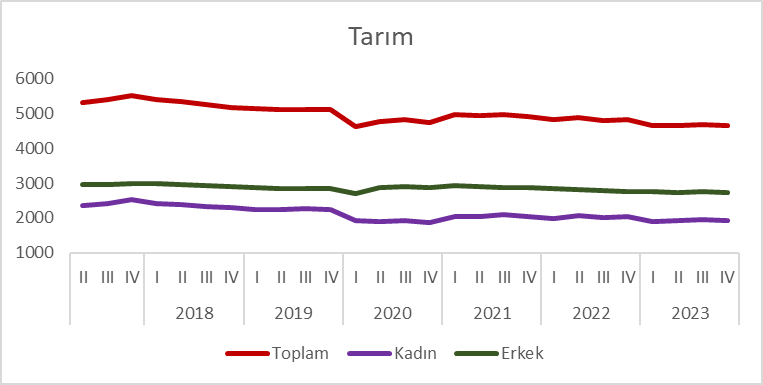 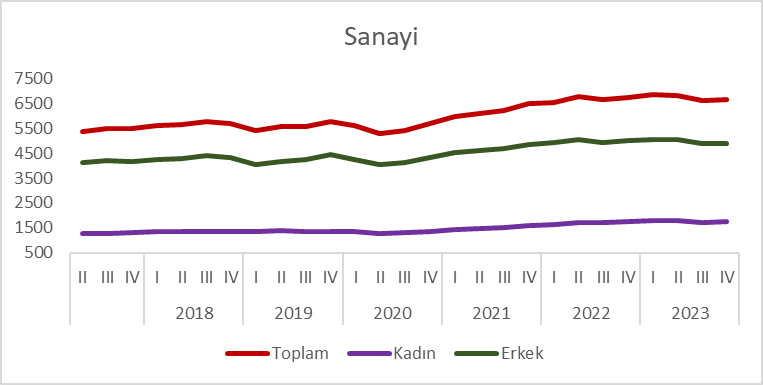 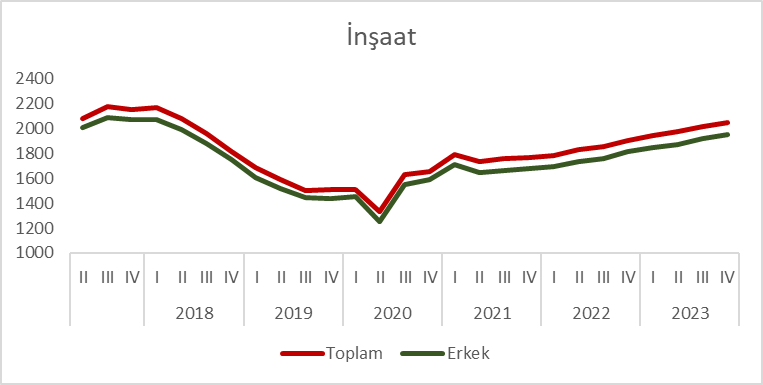 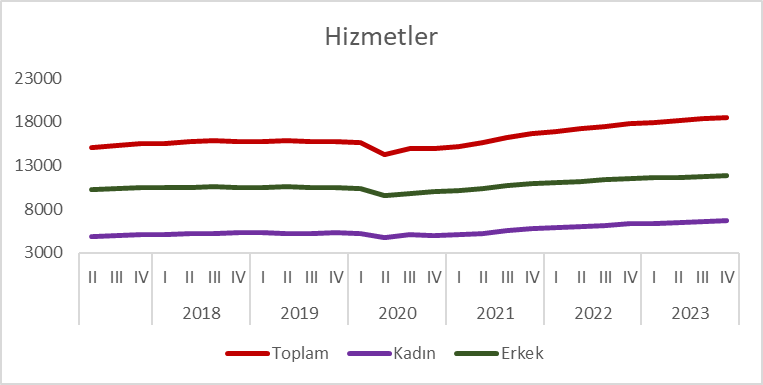 Kaynak: TÜİK, BetamGenç işsizliğinde düşüşMevsim etkilerinden arındırılmış genç (15-24 yaş arası) işsizlik oranı 1 yüzde puan düşüşle yüzde 15,9’a gerilemiştir. Genç işsizlik oranı erkeklerde 1,3 yüzde puan, kadınlarda ise 0,5 yüzde puan düşmüştür. Bu dönemde genç istihdam oranı 0,6 yüzde puan artarak yüzde 38,5’e yükselmiştir. İstihdam oranı genç erkeklerde yüzde 49,7 seviyesinden yüzde 50,2 seviyesine çıkarken, kadınlarda 0,6 yüzde puanlık artışla yüzde 26 seviyesine yükselmiştir (Tablo 4).Şekil 4: Mevsim etkilerinden arındırılmış genç kadın-erkek işsizlik oranları (15-24 yaş, %) Kaynak: TÜİK, BetamLise altı işsizlikte artış, yükseköğretim işsizliğinde hızlı düşüşMevsim etkilerinden arındırılmamış verilere göre bir önceki çeyreğe kıyasla 2023 üçüncü çeyrekte lise altı eğitim grubunda işsizlik artmış, diğer gruplarda ise azalmıştır. Lise grubunda işsizlik oranı yüzde 12’den 11,1’e, Mesleki ve teknik lise grubunda yüzde 10,1’den yüzde 9,4’e, yükseköğretim grubunda yüzde 10,7’den 8,6’ya, gerilemiştir. Lise altı grubunda ise yüzde 7,3’ten 7,8’e yükselmiştir. En büyük değişim toplamda 2,1 yüzde puan düşüş ile yükseköğretim mezunlarında gerçekleşmiştir. Bu grupta erkek işsizlik oranı 0,8 puanlık düşüşle yüzde 7’den 6,2’ye inerken, kadınlarda 3,7 puanlık hızlı bir düşüşle yüzde 15,6’dan 11,9’a inmiştir. Kadın lise mezunlarının işsizliğinde de düşüş (2,3 puan) erkeklerdeki düşüşten (0,2) belirgin ölçüde daha fazla olmuştur. Meslek veya teknik lise mezunlarında işsizlik her iki cinsiyette de benzer oranlarda düşerken (kadın 0,6 puan; erkek 0,7 puan), Lise altı gurubunda her iki cinsiyette de benzer oranlarda yükselmiştir (kadın 0,6 puan; erkek 0,4 puan) (Şekil 5, Tablo 5).Şekil 5: Farklı eğitim düzeylerinde işsizlik oranlarıKaynak: TÜİK, Betam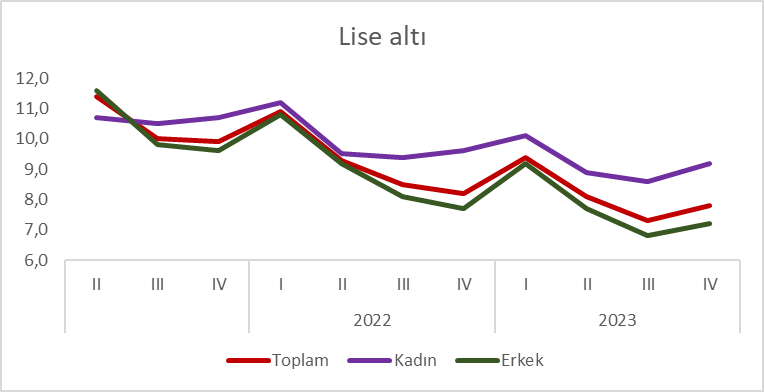 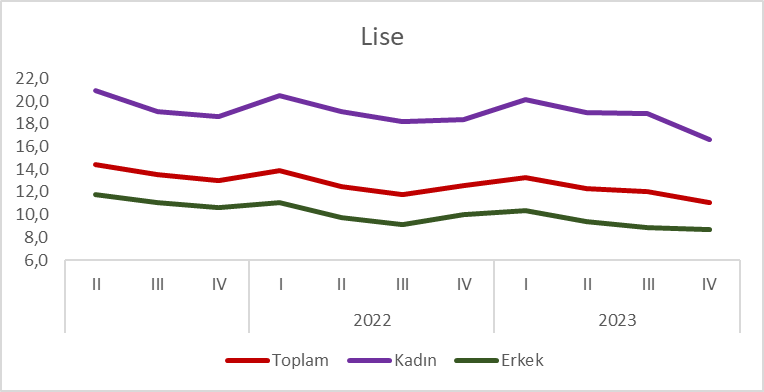 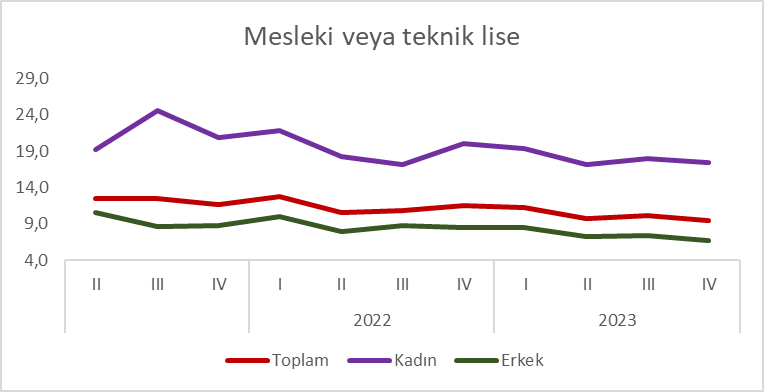 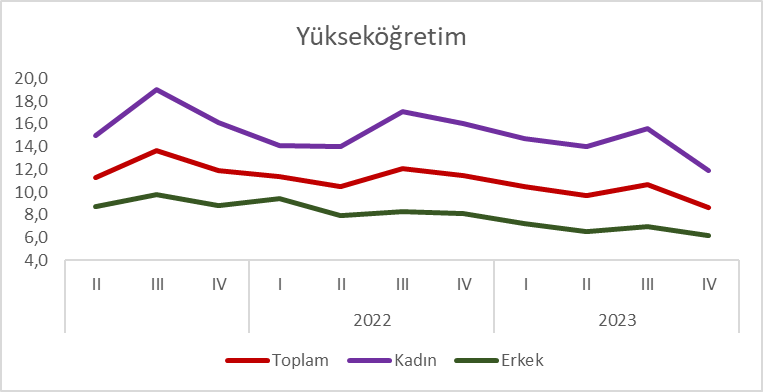 Uzun süreli erkek işsizlik oranında düşüşUzun süreli işsizlik oranı bir yıl ve daha uzun süreli işsizlerin toplam işsizler içindeki payını vermektedir. 2020 yılı ikinci çeyreği itibariyle Covid-19 salgın tedbirleri kapsamında özellikle hizmetler sektöründeki faaliyet kısıtlamaları, firmaların işgücüne olan talebini önemli ölçüde azaltmıştır. Bu durumun sonucunda da hali hazırda işsiz olanların işsiz kaldıkları süre uzamış ve 2021 yılı ikinci çeyrekte bu grubun toplam işsizler içindeki payı en yüksek seviyesine ulaşmıştı (Şekil 6). Faaliyet kısıtlamalarının sona ermesiyle istihdamın ve işgücüne girişlerin hızla artmaya başlaması sonucu uzun süreli işsizlerin toplam işsizler içindeki payı da azalma eğilimine girmişti. 2023 yılı dördüncü çeyrekte bir önceki çeyreğe kıyasla uzun süreli işsizlik oranı yüzde 21,1 seviyesine inmiştir. Mevsim etkilerinden arındırılmamış verilere göre uzun süreli işsiz sayısı bu çeyrekte 81 bin azalarak 638 bin kişi olmuştur. Uzun süreli işsiz erkek sayısı 35 bin kişi uzun süreli işsiz kadın sayısı ise 46 bin kişi azalmıştır. Sonuçta uzun süreli kadın işsizlik oranı yüzde 26,9’dan yüzde 27’ye yükselmiştir. Bunun nedeni kadın toplam işsiz sayısında göreli olarak daha büyük bir azalma olmasıdır. Uzun süreli erkek işsizliği ise yüzde 17,4’ten yüzde 16’ya gerilemiştir.  Şekil 6: Uzun süreli işsizlik oranları (Kadın, Erkek, Toplam) (%)Kaynak: TÜİK, BetamTablo 1: Mevsim etkilerinden arındırılmış temel işgücü göstergeleriKaynak: TÜİK, BetamTablo 2: Mevsim etkilerinden arındırılmış cinsiyet ayrımında işgücü göstergeleriKaynak: TÜİK, BetamTablo 3: Mevsim etkilerinden arındırılmış kadın ve erkek sektörel istihdam (Bin kişi)Kaynak: TÜİK, BetamTablo 4: Mevsim etkilerinden arındırılmış 15-24 yaş grubu istihdam ve işsizlik oranları Kaynak: TÜİK, BetamTablo 5: Eğitim ve Cinsiyet Kırılımında İşsizlik OranlarıKaynak: TÜİK, BetamTablo 6: Uzun süreli işsizlik oranları (Toplam, Kadın, Erkek) (%)Kaynak: TÜİK, Betamİşgücüİstihdamİşsizİşsizlik Oranı2017I3109327388370611,92017II3136627853351311,22017III3166628346332010,52017IV3186628650321610,12018I318782871231659,92018II3213528755338010,52018III3243228816361611,12018IV3235428412394212,22019I3246527999446513,82019II3254028071446913,72019III3249427939455414,02019IV3251528167434913,42020I3137927349403112,82020II2973725698403913,62020III3083126754407613,22020IV3105227036401512,92021I3202827903412512,92021II3234628332401412,42021III3296029150381011,62021IV3348629775371111,12022I3374230020372211,02022II3435830705365310,62022III3423930806343410,02022IV3488631318356710,22023I348563139334639,92023II349333156833669,62023III348803167232079,22023IV349373186730708,8Toplam istihdamToplam işsizİşsizlik oranı, genelKadın istihdamKadın işsizİşsizlik oranı, kadınErkek istihdamErkek işsizİşsizlik oranı, erkek2017I27388370611,98517143414,418870227210,72017II27853351311,28543145114,51931020619,62017III28346332010,58735140513,91961119148,92017IV28650321610,18988134013,01966218778,72018I2871231659,99006134813,01970618178,42018II28755338010,59036141413,51972019669,12018III28816361611,19034146814,01978221489,82018IV28412394212,28994150514,319419243711,12019I27999446513,88957174516,319043272012,52019II28071446913,78959175816,419112271112,42019III27939455414,08907176316,519032279212,82019IV28167434913,48943172416,219224262512,02020I27349403112,88535150615,018814252411,82020II25698403913,68017137214,617681266713,12020III26754407613,28380147314,918374260412,42020IV27036401512,98247141214,618790260312,22021I27903412512,98619154315,219283258211,82021II28332401412,48775153114,919558248311,32021III29150381011,69242157414,619909223610,12021IV29775371111,19474154614,02030121659,62022I30020372211,09557151213,72046322109,72022II30705365310,69868156813,72083620859,12022III30806343410,09973148312,92083219518,62022IV31318356710,210241161913,62107819498,52023I3139334639,910183156813,32121118958,22023II3156833669,610283157013,22128517967,82023III3167232079,210373148112,52129917267,52023IV3186730708,810477140511,82139016647,2ERKEKERKEKERKEKERKEKERKEKKADINKADINKADINKADINKADINToplamTarımSanayiİnşaatHizmetlerToplamTarımSanayiİnşaatHizmetler2017I18870294439641944100188517243912588347372017II19310294841102003102518543235712667948412017III19611296841892085103698735242212888549402017IV19662298441632069104468988251813268450612018I19706297742352072104239006240713679451382018II19720295342791989104999036238013689051982018III19782292144181877105669034232713658252592018IV19419288743251747104598994228513686552742019I19043287040421602105288957225213508052752019II19112284941671520105778959224713837052602019III19032284642271441105198907225513485752482019IV19224285444351440104958943225113346552932020I18814270742471453104078535191113566052082020II1768128684036124995278017190212647947732020III1837428924109155298208380193313007350752020IV18790286843111590100218247186213596649592021I19283292045151712101368619203214407450732021II19558288746001648104228775204014788351752021III19909287446811665106899242208515209255462021IV20301287448621676108899474203616099057392022I20463282949071697110299557198816328458532022II20836282450551734112239868205717149460032022III20832279049361758113499973201416959561692022IV210782762499618161150310241204617388863692023I212112741505018461157410183189917869963992023II2128527405041187311631102831913178610464792023III212992749488519191174710373194017179566212023IV213902727487519481183910477191917561006702İstihdam Oranıİstihdam Oranıİstihdam Oranıİşsizlik Oranıİşsizlik Oranıİşsizlik Oranı ToplamKadın ErkekToplamKadınErkek2017I33,722,644,521,826,519,22017II34,223,145,121,026,318,12017III34,623,245,620,125,517,22017IV35,223,946,218,824,015,92018I35,323,746,518,323,615,52018II35,523,846,819,124,216,32018III35,824,047,320,124,617,72018IV34,523,145,522,827,320,32019I33,723,743,325,429,622,92019II33,723,743,524,928,822,72019III32,522,042,726,031,423,02019IV32,221,642,424,830,821,42020I31,221,740,523,526,921,72020II28,918,339,124,629,822,12020III29,519,139,425,131,022,12020IV29,719,339,625,330,122,82021I30,719,941,025,131,321,92021II32,021,342,223,327,820,92021III32,621,643,121,728,218,12021IV33,422,244,221,027,317,62022I33,721,945,120,325,717,62022II34,822,846,419,925,916,82022III35,423,147,019,125,115,92022IV37,324,849,218,925,115,52023I36,724,448,319,326,515,32023II37,325,048,917,823,614,72023III37,925,449,716,922,314,02023IV38,526,050,215,921,812,7ToplamToplamToplamToplamToplamToplamToplamToplamToplamToplamToplamToplamLise altıLiseMesleki veya teknik liseYükseköğretim2021I13,415,614,912,72021II11,414,412,511,32021III10,013,512,513,72021IV9,913,011,711,92022I10,913,912,811,42022II9,312,510,510,52022III8,511,810,912,12022IV8,212,611,511,52023I9,413,311,310,52023II8,112,39,89,72023III7,312,010,110,72023IV7,811,19,48,6ErkekErkekErkekErkekErkekErkekErkekErkekErkekErkekErkekErkekLise altıLiseMesleki veya teknik liseYükseköğretim2021I13,613,412,89,82021II11,611,810,58,72021III9,811,18,69,82021IV9,610,68,88,82022I10,811,110,09,42022II9,29,77,97,92022III8,19,18,88,32022IV7,710,08,58,12023I9,210,48,57,22023II7,79,47,26,52023III6,88,97,47,02023IV7,28,76,76,2KadınKadınKadınKadınKadınKadınKadınKadınKadınKadınKadınKadınLise altıLiseMesleki veya teknik liseYükseköğretim2021I12,820,722,516,72021II10,720,919,215,02021III10,519,124,619,02021IV10,718,620,916,12022I11,220,521,814,12022II9,519,118,214,02022III9,418,217,217,12022IV9,618,420,016,02023I10,120,119,314,72023II8,919,017,114,02023III8,618,918,015,62023IV9,216,617,411,9ToplamKadınErkek2021I29,336,525,12021II34,641,930,22021III31,736,528,02021IV28,535,623,42022I24,433,118,82022II24,531,619,42022III24,428,321,22022IV22,927,419,22023I21,427,716,52023II22,030,115,22023III22,026,917,42023IV21,127,016,0